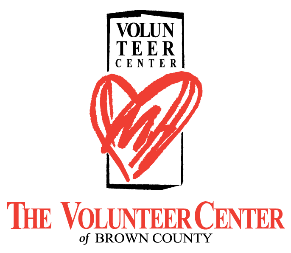 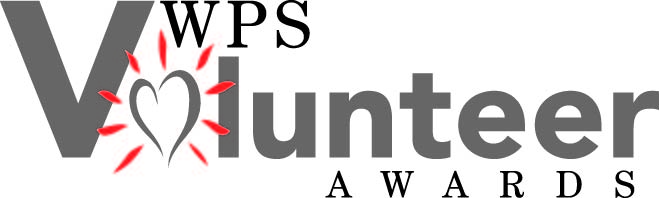 The WPS Volunteer Awards are presented to individuals and groups who have performed outstanding volunteer service in their communities. The awards are sponsored by Wisconsin Public Service and hosted by the Volunteer Center of Brown County. An independent panel of community leaders will choose a recipient and a runner-up in each of the following categories:Individual CategoriesYouth Award—Sponsored by UnitedHealthcare: An individual who is 18 years old or younger. Students who are older than 18, but still in a high school special education program, also qualify in this category.Adult Award—Sponsored by Georgia-Pacific: Individual 19 years of age or older.Education Award—Sponsored by The George Kress Foundation: An individual who volunteers specifically in the area of education for pre-kindergarten through college.Volunteer Leadership Award—Sponsored by Constellation: An individual who demonstrates community impact through a leadership role. This award is often given to a person who is a current or past member of committees, task forces or boards of directors.Heart of Gold Lifetime Achievement Award—Sponsored by Schreiber: A volunteer whose lifetime of service exemplifies notable achievement in community service. The award has typically been given to a volunteer who is 60+ years of age.Individual or Group CategoryArts & Culture Award—Sponsored by Aon: An individual or group who has provided service to organizations and activities that promote arts and culture within the community.Group CategoriesSmall Group Award—Sponsored by American National Bank: A group of 10 or fewer volunteers whose combined volunteer efforts have strengthened the community.Large Group Award—Sponsored by Green Bay Packers Give Back: A group of more than 10 volunteers that has enhanced the community through their volunteer achievements.Eligibility:Nominee’s volunteer organization must provide services for the community at large. Religious, fraternal, or professional groups that provide services only to their members are not eligible.Nominee’s organization must qualify for a 501(c)(3) or 501(c)(4) status to receive a contribution. If not, another agency that relates to the volunteer’s services may be designated.Volunteer service may be performed on work-release time without pay, and for student course credit.Volunteers who receive reimbursement for out-of-pocket expenses such as mileage are eligible.Nominations of residents from the following counties are encouraged: Brown, Shawano, Oconto, Kewaunee and Manitowoc.Volunteer service in other communities will be considered (e.g., disaster relief efforts in other communities). Call the Volunteer Center at 920-429-9445 for clarification.Nomination Form Instructions:Nomination forms must be filled out completely and legibly — please print or type.Apply online at www.volunteergb.org/2020-wps-volunteer-award-nomination Individuals or groups may nominate more than one candidate or may nominate themselves.Past recipients or runners-up of the WPS Volunteer Awards are ineligible to receive the award again for three years.Volunteers can only be nominated and receive an award in one category.A maximum of two attachments are allowed to accompany the nomination form (example: reference letters, newspaper articles, etc.). Please don’t send DVDs, scrapbooks, binders or links to videos or websites.All information in the nomination should be considered public and may be disclosed at the awards ceremony or to the media.Judges may request additional information from nominees, nominators or agencies. The judges’ decisions are final.Entries must be submitted to the Volunteer Center before 4 p.m., March 1, 2020.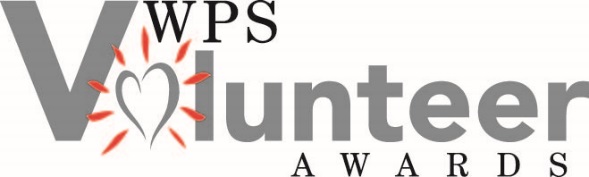 CategoryVolunteer OrganizationNominator InformationPlease be sure to complete and submit the nomination questions that follow.Entries must be submitted to the Volunteer Center before 4 p.m., March 1, 2020.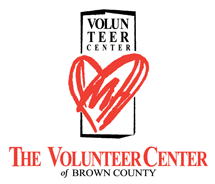 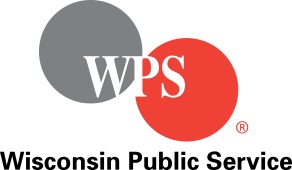 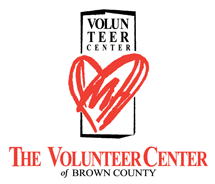 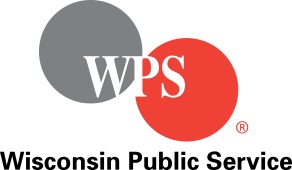 Have you included a photo with this application?     Yes      NoPlease submit a photo of the nominee(s) in action, for use at the awards 
breakfast, or email a photo (in JPG format) to awards@volunteergb.org 
by March 27, 2020.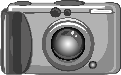 Nomination QuestionsThe judges will evaluate nominations based on the following criteria. Please summarize your nominee with complete answers to each of these criteria. Type answers in the fields below if submitting electronically. If submitting hard copies, type answers on a separate document and attach to the nomination form.Community need: What specific needs were addressed and who received the services?Activity and frequency: Briefly state the nominee’s responsibilities within the volunteer organization (what role the nominee fills, e.g., provides client services, is a board member, is a committee leader, etc.). Include number of hours, frequency and years of service, as well as how this volunteer provides motivation and examples of active engagement.Organizational needs and impact: How have the individual’s or group’s efforts helped meet the needs of the volunteer organization, its clients and the community?Spirit of volunteerism: Tell us how the nominee embodies the spirit of volunteerism with examples of inspiring or leading others, overcoming personal or organizational challenges, using resources efficiently, etc.Reflection: Offer your personal comments about the nominee’s accomplishments and impact. Or, include a story of how this volunteer/group has affected the life of another person in the community.Leadership (for those nominated in the Leadership category only): Provide any examples of the nominee’s specific leadership roles, duties or governance role. Growth (for those nominated in the Youth category only): Give examples of the nominee’s personal growth.Please submit a photo of the nominee(s) in action by March 27, 2020. All submitted pictures will be shown at the awards breakfast. Digital photos (in JPG format) can be emailed to awards@volunteergb.org. Hard copies can be mailed to the Volunteer Center.Entries must be submitted to the Volunteer Center before 4 p.m., March 1, 2020.To submit electronically, please download this form, save to and fill out on your computer, then attach the completed version to an email and send to awards@volunteergb.org.Other methods of submission:Mail	Fax	Volunteer Center of Brown County	920-429-9449Attn: WPS Volunteer Awards984 Ninth StreetGreen Bay, WI 54304Questions: 920-429-9445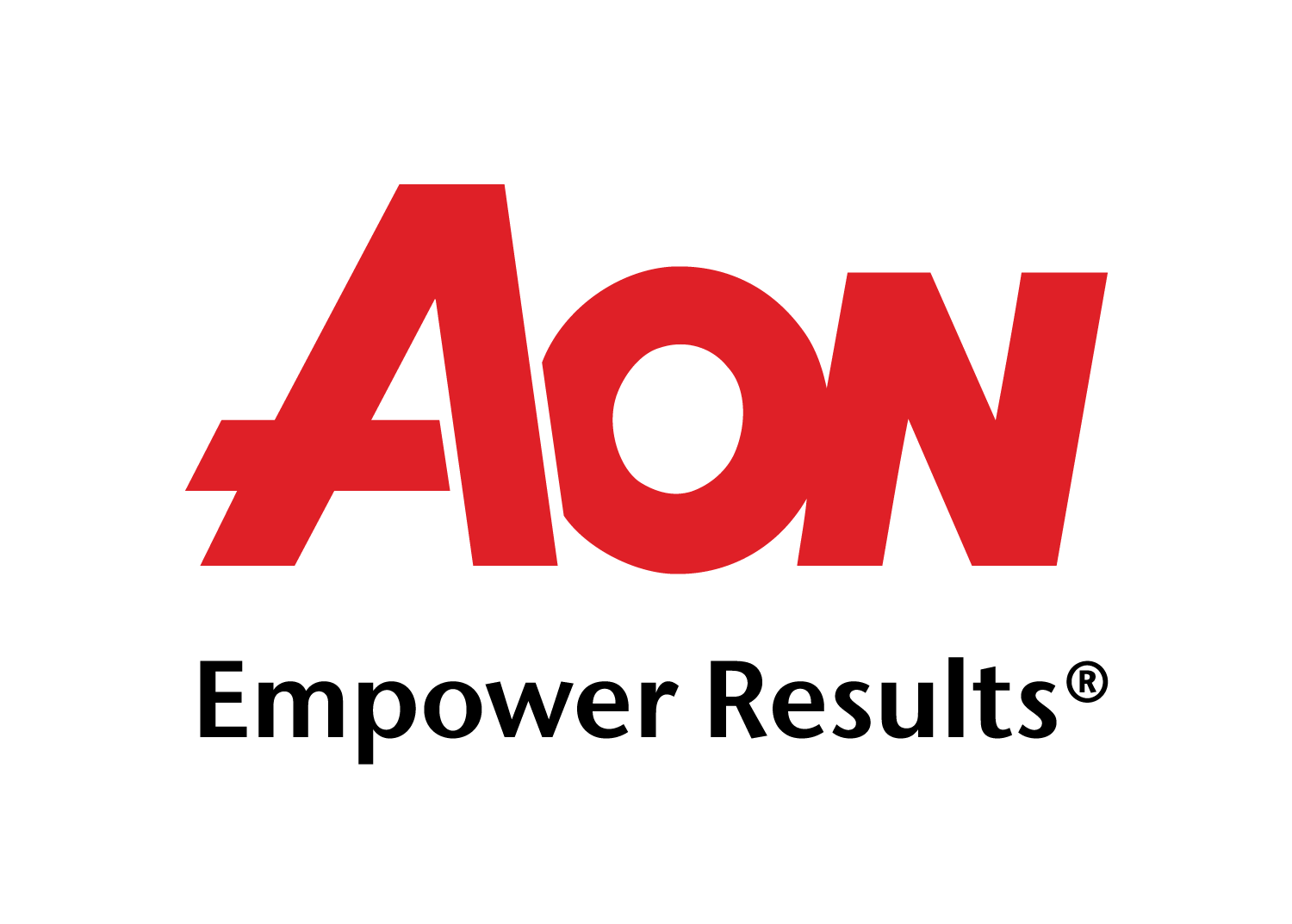 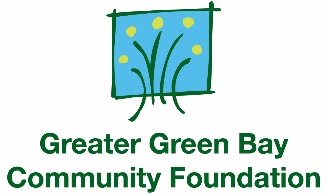 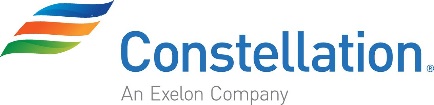 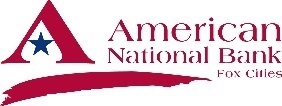 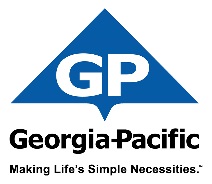 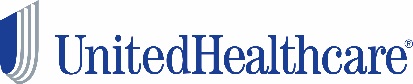 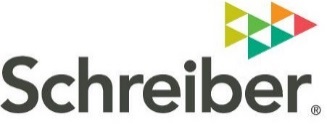 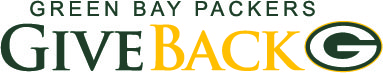 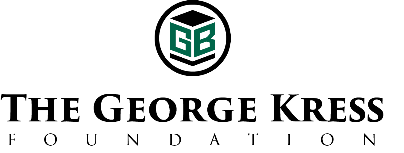 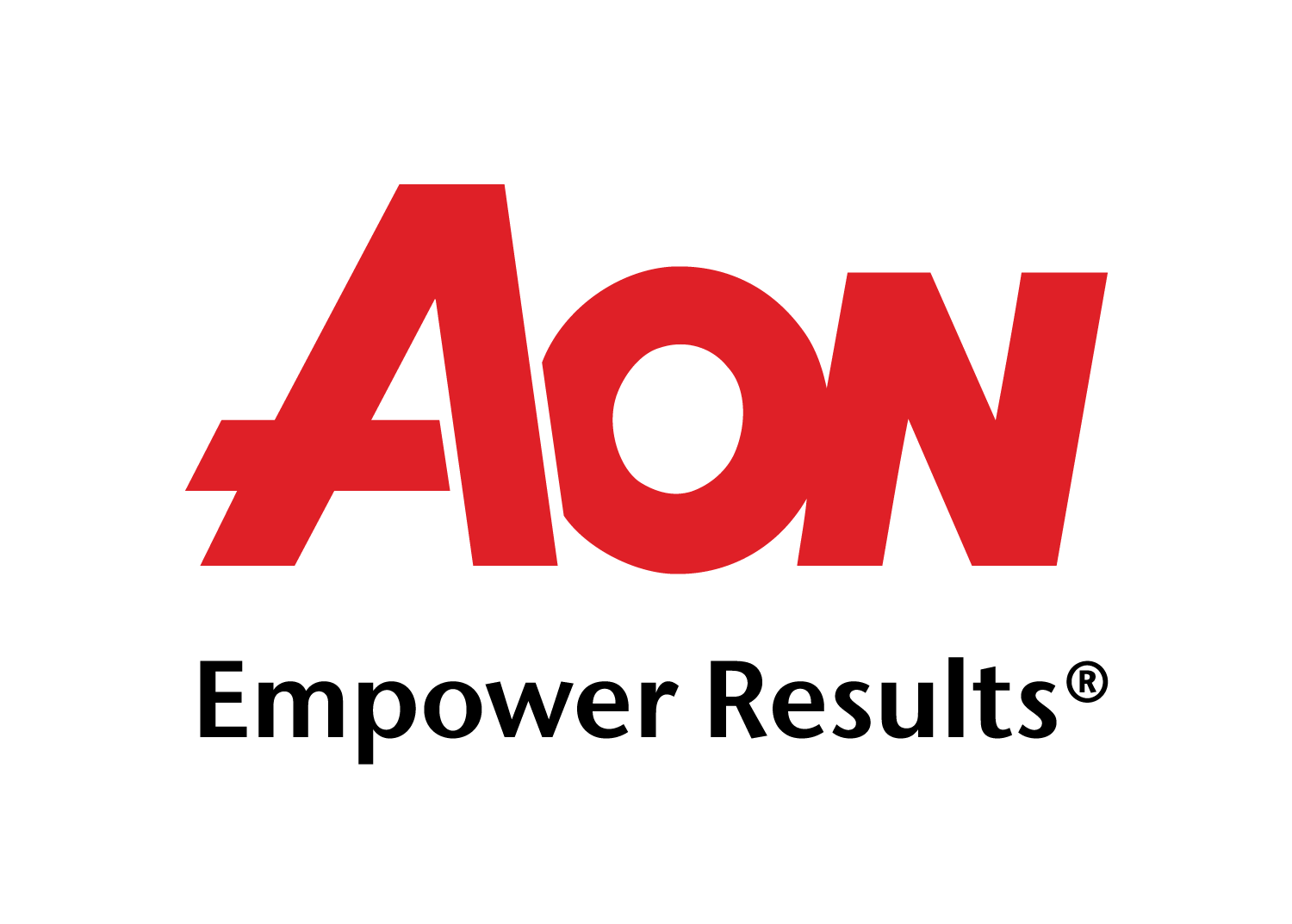 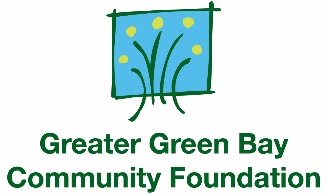 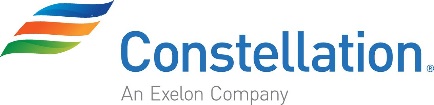 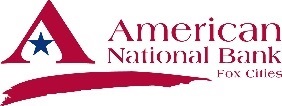 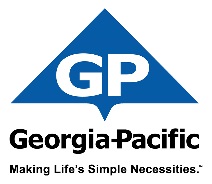 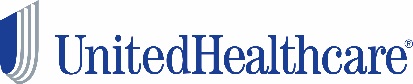 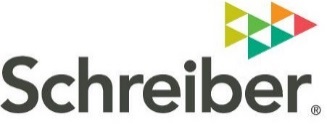 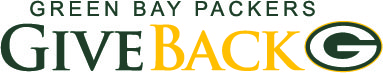 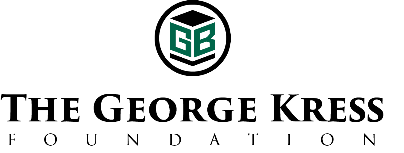 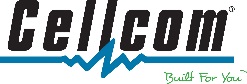 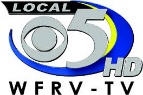 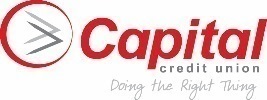 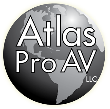 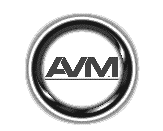 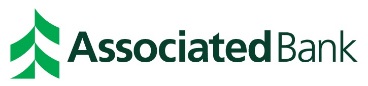 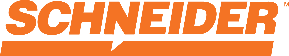 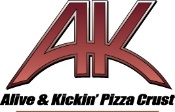 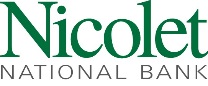 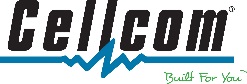 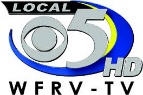 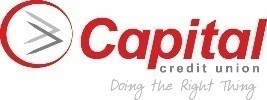 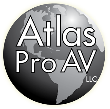 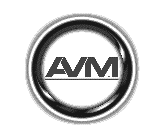 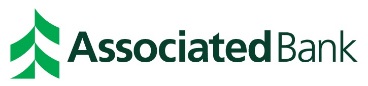 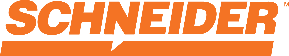 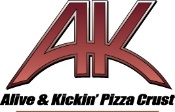 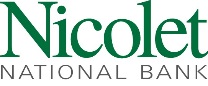 2020 NOMINATION FORMEither print to complete or save to your computer and then fill out.Individual Categories  Please check one. See category descriptions on previous page.	Group CategoriesYouth    Adult     Lifetime Achievement    Education    Leadership     Arts & Culture     Small Group    Large GroupNominee InformationIndividual Categories  Please check one. See category descriptions on previous page.	Group CategoriesYouth    Adult     Lifetime Achievement    Education    Leadership     Arts & Culture     Small Group    Large GroupNominee InformationIndividual Categories  Please check one. See category descriptions on previous page.	Group CategoriesYouth    Adult     Lifetime Achievement    Education    Leadership     Arts & Culture     Small Group    Large GroupNominee InformationIndividual Categories  Please check one. See category descriptions on previous page.	Group CategoriesYouth    Adult     Lifetime Achievement    Education    Leadership     Arts & Culture     Small Group    Large GroupNominee InformationIndividual Categories  Please check one. See category descriptions on previous page.	Group CategoriesYouth    Adult     Lifetime Achievement    Education    Leadership     Arts & Culture     Small Group    Large GroupNominee InformationIndividual Categories  Please check one. See category descriptions on previous page.	Group CategoriesYouth    Adult     Lifetime Achievement    Education    Leadership     Arts & Culture     Small Group    Large GroupNominee InformationIndividual Categories  Please check one. See category descriptions on previous page.	Group CategoriesYouth    Adult     Lifetime Achievement    Education    Leadership     Arts & Culture     Small Group    Large GroupNominee InformationIndividual Categories  Please check one. See category descriptions on previous page.	Group CategoriesYouth    Adult     Lifetime Achievement    Education    Leadership     Arts & Culture     Small Group    Large GroupNominee InformationpIndividual or Group Name:Employer 
(if group):Contact Person 
(if group):Daytime Phone:Other Phone:Other Phone:Address:City/State/Zip:Email Address:Email Address:If Youth Nominee, Grade Level:If Group Nominee, Number of Volunteers:If Group Nominee, Number of Volunteers:If Group Nominee, Number of Volunteers:If Group Nominee, Number of Volunteers:If Group Nominee, Number of Volunteers:Full Name of Organization:Name:Name:Organization 
(if applicable):Organization 
(if applicable):Organization 
(if applicable):Address:Phone:City/State/Zip:Email Address:Signature:Date: